Unitarian Universalist Community ChurchWorship Service - Sunday, September 9, 2018Today at UUCC   Services 9:15 and 11:00a.m.  “In-Gathering Sunday”Conversations with Artist (C-Sanct) 10:15a.m.Membership (Kellison), (C-Rbsn), 12p.m.-1:30p.m. Rental: Gambler’s Anonymous, 7-8:00 p.m., D-Olsn  NoticesLIMITED OFFICE HOURSNEXT WEEKLimited office hours will continue next week.  Moses Collier from Bonney Staffing is supporting our shared ministries during Lynn’s brief absence.Hours:  Tues, Weds and Thurs from 12–5p.m.Updated Church Directories have been distributed to all members and friends of the church via email.  If you are a member or a friend that would like a printed copy of the Directory, please contact the Office Administrator: admin@augustauu.org or 622-3232.Everyone is welcome to Wednesday Yoga at the UUCC.  No experience needed; just curiosity.  People are welcome to drop in, come every once and a while, or become regular attenders.  Classes are free and are taught by Debbie Mattson on Wednesdays from 5 PM to 6 PM in the Fellowship Hall.  We have extra mats, blocks, and bolsters—everything needed for Wednesday Yoga.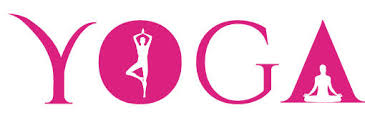 Yoga is a physical practice that makes us stronger and more flexible.  And, it is more than a physical practice.  Yoga postures are achieved by linking mind, body, and breath.  Yoga postures begin with an awareness of breath (life force); an intention of movement (purposefulness); and acknowledgment of achievement with acceptance of limitations (grace). Looking for Help The Winter Wonderland Fair co-chairs, Nancy Fritz, Nan Bell, and Martha Naber are looking for volunteers to work with them to organize the following fair tables: Candy and sweet treats Cookie Walk Fresh greens and wreaths Knitted and crocheted hats, mittens, other items Cards and paper gift items Homemade soups to go The Café We are excited about the fair and hope it becomes a great success! Contact Martha at naber@gwi.net or Nancy at nfritz@roadrunner.com with questions or to volunteer! Thank you.Did you know? Our congregation contributes to the Augusta Food Bank and to the three organizations that are part of “Bridging the Gap”: Addie’s Attic Clothing Bank, the Augusta Community Warming Center, and Everyday Basics Essentials Pantry. We, along with other Augusta churches, make scheduled deliveries to these entities. Donations can be left in the coat room at any time.  For more information, contact Stefanie Barley at stefbarley@gmail.com or 623-2824.     Augusta Food Bank NeedsItems to fill our Pantry shelves:
Peanut Butter,Canned Soup,Tuna,Salmon,Canned Chicken
Baked Beans,Hot Cereal,Cold Cereal,Boxed Macaroni & Cheese
Dry Pasta,Pasta Sauce,White Rice,Brown Rice,Canned Beans
Canned Vegetables,Canned Fruit

Donations can be dropped in the corner of the coat room at churchand are also accepted at the Food Bank: Monday - Thursday, from 9-11:00am, and 2-4:00pm.The UUCC Choir is always looking for new members. Your ability to read music is not necessary, ALL are welcome!  We have a fun and fabulous season ahead of us…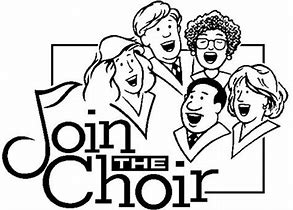 Rehearsals are Wednesday, from 6:00 p.m. to 8:00 p.m. in the Sanctuary.Questions? Please contact Bridget Convey at: musicdirector@augustauu.orgThis Week at UUCCMonday, September 10, 2018   Private Piano Lessons, 2:30 p.m. – 6:00 p.m., C-SanctPeaceful Heart Sangha, 6:30-8 pm, C-SanctJoin this mindfulness meditation group that meets every Monday from 6:30 – 8:00 pm for sitting and walking meditation, readings and sharing in the sanctuary.  Tuesday, September 11, 2018    Al-Anon, (C-Rbsn),, Noon-1p.m.    Gamblers Anon, (D-Olsn), 6:30-8p.m. Wednesday, September 12, 2018    Seasoned Souls, (C-FH), 10:30a.m.-12p.m.    Gentle Yoga, (D. Mattson), (C-FH), 5-6:00p.m.    Choir Rehearsal (C-Sanct), 6-8p.m.    SAGE Elder Dinner, (C-FH), 7-8p.m. Thursday, September 13, 2018    Board Meeting, (C-FH), 6-8p.m. Friday, September 14, 2018 <Cleaning, Church and      Judd. No events or meetings planned> Saturday, September 15, 2018    UUCCOO Rehearsal, (C-Sanct), 8:30-10:30a.m.    Fall Leadership Retreat, (C-FH), 9:00 a.m.– 3:00 p.m.    Private Piano Lessons, (C-Sanct), 5:30-6p.m. Sunday, September 16, 2018 9:15a.m and 11:00 a.m. “Through My Mother’s Eyes” Rev Carie Johnsen How might we change our view of self and others by looking through the lens of another person, or our beloved pet or God.Upcoming Events  Saturday, September 29th, UU Work Crew at the home of Jim and Helen McKendry.  Please say yes to joining our work crew (morning, afternoon or both?) in Manchester at the McKendry’s, from 8:30a.m. to 4 p.m.  You'll be accompanied by Becky, Catherine, Marilyn, Tom, Carolyn Ladd, and Don and Martha Naber as we check off the items on Jim and Helen's task list.  We need two or three more volunteers to get it all accomplished!  Contact Catherine Palmer at 207.458.7384 (palmercatherinemaine@gmail.com) if you can help.For the complete calendar of events, visit the UUCC website: www.augustauu.orgUUCC Office Hours UUCC Office Hours <hours for next week>PLEASE NOTE THELIMITED OFFICE HOURSTues, Wed, and Thurs                    12:00p.m.-5:00p.m.Rev. Carie’s Office Hours next week:Tuesday		1:00 pm – 6:00 pm Wednesday	2:00 pm – 6:00 pm Thursday	Writing Day<other hours available by appointment>Rev. Carie takes a Sabbath once a week on either Monday or Friday. She does not attend to emails, phone calls, or meetings.  For pastoral emergencies, please call her cell phone below.  She will return your call as soon as possible.revcariejohnsen@gmail.com, 623-3663 or (508) 221-5295.  Contact Rev. Carie For Caring Cooperative support (meals, rides, errands) contact Nancee Campbell nancee1944@gmail.com or 621-7727.Office Administrator, Lynn M. Smith, admin@augustauu.org, Phone 622-3232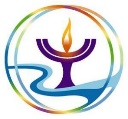 R.E. Coordinator, Monique McAuliffe		RECoordinator@augustauu.org Music Director, Bridget Convey, musicdirector@augustauu.org